RIWAYAT HIDUP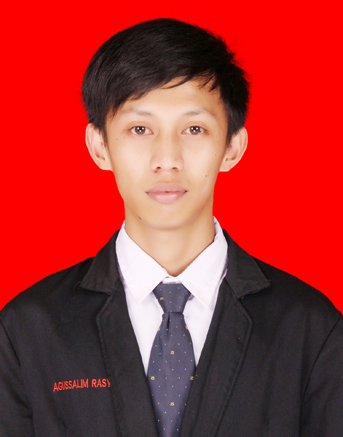 Agussalim Rasyid, lahir di Kalosi Kecamatan Alla Kabupaten Enrekang Sulawesi Selatan pada tanggal         13 Agustus 1992. Anak Kedua dari lima bersaudara, buah  hati  dari  pasangan Abdul Rasyid Ende dengan   Ramlah. Penulis menamatkan pendidikan sekolah dasar pada tahun 2004 di Sekolah Dasar Negeri 18 Kalosi, kemudian melanjutkan pendidikan di SLTP Negeri 3 Alla dan tamat pada tahun 2007, dan pada tahun yang sama melanjutkan  pendidikan  di  SMK Negeri 1 Enrekang  dan  tamat  pada  tahun 2010.Tahun 2010, penulis melanjutkan pendidikan di Universitas Negeri Makassar (UNM) pada Fakultas Ilmu Pendidikan (FIP), mengambil jurusan Pendidikan Guru Sekolah Dasar (PGSD) sampai tahun 2015.